M Ě S T S K É   K U L T U R N Í   S T Ř E D I S K O   T Ř E B Í Č

PŘEHLED KULTURNÍCH POŘADŮ
* LEDEN 2013 *Pondělí  14. 1. 2013 v 18.00 hod. – foyer divadla Pasáž                     	    I. koncert KPH     SLAVNOSTNÍ NOVOROČNÍ KONCERT S PŘÍPITKEMMORAVSKÉ KLAVÍRNÍ TRIO a hostéJANA RYŠÁNKOVÁ – klavír, JIŘÍ JAHODA – housle, MIROSLAV ZICHA – violoncello, MARTA REICHELOVÁ – soprán, LUKÁŠ HACEK – tenorProgram: Moravské klavírní trio s hosty, operními sólisty, představí svátečně laděný a současně posluchačsky atraktivní program, zaměřený na slavné árie a dueta z oper a operet světového repertoáru. Moravské klavírní trio působí v současném složení od roku 1999. Soubor tvoří, již vyzrálé umělecké osobnosti, díky čemuž dospěl k charakteristickému hudebnímu projevu - dokonalé souhře a nezaměnitelnému expresívnímu výrazu. Jeho uměleckým vedoucím je houslista Jiří Jahoda. Za dobu své již více než desetileté existence, ansámbl absolvoval stovky koncertů v ČR i v zahraničí, je pravidelným hostem nejrůznějších hudebních festivalů a podílel se na několika nahrávkách pro Český rozhlas. Nepřehlédnutelnou činností tria je spolupráce s operními sólisty všech hlasových kategorií, pro něž vznikla z pera violoncellisty nápaditá aranžmá světového operního a operetního repertoáru.Vstupné: abonenti KPH: 120,-  děti, studenti, senioři: 140,-  veřejnost: 180,-Předprodej od 17. 12. 2012 pondělí 21. 1. 2013 v 19.00 hod. – Národní dům		      		I. KONCERT HSIVAN HLAS TRIO a KNEZAPLACENÍObsazení Tria: Ivan Hlas – kytara, zpěv, Jaroslav Olin Nejezchleba – violoncello,                       Norbi Kovacs – kytaraObsazení skupiny Knezaplacení: Martin Příhoda – kytara, zpěv, Míla Šlechtová – zpěv, perkuse,  
                                              Jan Paulík – kytara, zpěv, Ondra Jukl – baskytaraIvan Hlas – skladatel, textař, zpěvák, kytarista, spoluzakladatel kapely Žlutý pes si v roce 1983 založil vlastní skupinu Nahlas, která fungovala s různými obměnami až do roku 1995. Začátkem roku 2003 založil novou skupinu pod názvem Růžový brejle ve složení Hlas, Norbi Kovács, Jaroslav Olin Nejezchleba, Martin Štec, David Landštof a od roku 2005 bohatě koncertuje s triem Hlas + Nejezchleba + Kovács, v tomto obsazení v roce 2008 vydali nové album Láska jako oliva a v prosinci 2011 DVD Ivan Hlas Trio – Koncert.  Ivan Hlas vytvořil také hudbu k mnoha filmům jako např. Šakalí léta, Báječná léta pod psa ad. Koncert je založen na hudební spolupráci tria Ivana Hlase a skupiny Knezaplacení. Uslyšíte písničky z nové desky „Láska jako oliva“, ale i známé hity jako např. Karlín, Malagelo, Aranka umí hola hej apod. Skupina Knezaplacení se zúčastňuje folkových a jiných hudebních festivalů, do jejich repertoáru patří zejména vlastní písně, hraje však i blues a také oblíbené bossa novy. Vstupné: abonenti HS: 120,- 130,- 140,-     veřejnost: 140,- 150,- 160,-  Předprodej od 14. 1. 2013Neděle 27. 1. 2013 v 15.00 hod. – Fórum		     			PRO RODIČE S DĚTMIKARNEVALOVÝ CIRKUSKarnevalový program plný světel, humoru, zábavy, cirkusových soutěží, karnevalového bláznění, tance a dárků. Nebude chybět opravdový klaun a další originální účinkující. Cukrová vata, modelace balónků, klauniáda a laser show. To vše v jedinečném karnevalovém cirkuse.Bližší info: Jana Kutílková – tel.: 568 610 032, e-mail: j.kutilkova@mkstrebic.cz Vstupné dospělí: 80,-     děti: 40,-  Předprodej od 7. 1. 2013Neděle 27. 1. 2013 v 19.00 hod. – divadlo Pasáž			   	    I. předst. sk. BAGENTURA AP – PROSPER PRAHAJean-Claude Islert: JO, NENÍ TO JEDNODUCHÉHrají: Jiří Langmajer, Adéla Gondíková, David Punčochář, Karolína Krejčová, Monika TimkováRežie: Petr Hruška„Čím je muž starší, tím mladší je jeho druhá žena.“ Francouzská konverzační komedie plná nečekaných situací a situačního humoru.Vstupné: 310,- 280,-Zbylé vstupenky v prodeji od 21. 1. 2013 Předprodej vstupenek (na jednotlivé pořady) začíná vždy
tři týdny předem u pokladny NÁRODNÍHO DOMU,
Karlovo nám. 47, Třebíč – tel: 568 610 013
a v INFORMAČNÍM A TURISTICKÉM CENTRU (Národní dům),
Karlovo nám. 47, Třebíč-tel: 568 610 021. www.mkstrebic.cz  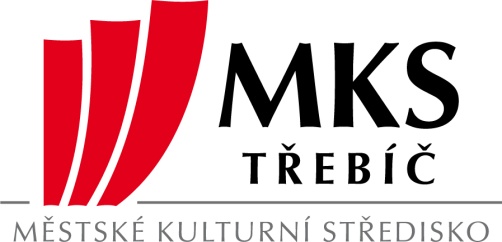 ZMĚNA PROGRAMU VYHRAZENADŮLEŽITÉ INFORMACE:Informační a turistické centrum (v Malovaném domě) bude ve dnech 2. a 3. ledna 2013 Z DŮVODŮ STĚHOVÁNÍ UZAVŘENO. Děkujeme za pochopení.Nové sídlo Informačního a turistického centra: Karlovo náměstí 47, přízemí Národního domu (spolu s Centrální pokladnou MKS).